Private Selves and Public PersonaeThe Philosophy of Identities & The Sciences of the MindHonors 399 – CRN 16326Fall Term 2019 – Purdue UniversityProfessor: Daniel KellySyllabus1. Course DescriptionWhat makes you distinctively and uniquely you? How can you be a part of the same person as the 7-year-old version of yourself, given how much you’ve changed physically and mentally? How are the inner, subjective parts of yourself related to the many different faces you present to the outer world and the various social groups you move through? What are the special features of human minds that enable us to maintain such multifaceted identities and to juggle these different aspects of ourselves? What is it about the structure of our social lives that requires us to do the juggling? Has it always been like this? Given that we can do it, and these days we pretty much have to do it, what’s the best way to do it? How should our inner and outer aspects be related and juggled? How might ideals like authenticity and sincerity help us to better guide the coordination of the private and public sides of ourselves? What was Emerson suggesting when he famously claimed that a foolish consistency is the hobgoblin of little minds? ‘Consistency’ is obviously an important virtue, but the ‘foolish’ part seems key, too.

What is a self, and where does it come from? How much of your identity is given, and how much is chosen, constructed, and achieved? What form does the given part take? How much of the construction part is done in collaboration with friends, family, and other people? What are the construction materials? Where do they come from, and what exactly do you use them to do? How does our contemporary culture contribute to the pool of materials and shape the space of options you have to choose from? How did we get to our current moment in history, with its individualistic selves and buffet of identities? How did the modern ideals of liberty, unfettered choice, personal freedom, and individual responsibility coalesce into their current form and ascend to their place of cultural prominence? What are today’s most striking manifestations of the deep-seated and distinctively American values of rugged individualism and self-reliance? How have technological advances like social media transformed the challenges that stand in the way of being genuine, and of fully and successfully following Nietzsche’s famous exhortation to Become Who You Are?

This course will develop some conceptual resources for addressing with these questions. We won’t be bothered by disciplinary boundaries, but will instead help ourselves to whatever ideas are most useful and best suited to our concerns. We’ll draw on work by philosophers, cognitive scientists, anthropologists, social and literary historians, cultural evolutionists, and contemporary essayists to help us grapple with these issues. They will all be necessary because questions don’t get much bigger than these. They are enormously challenging, intellectually puzzling, and deeply personal all at once.2. Class MeetingsClass lectures meet Tuesday and Thursday from 10:30pm – 11:45pm in HCRN 1143, in the Honors College and Residences North Building. 3. Office Hours and Contact InformationProfessor KellyOffice: 7126 Beering HallOffice Phone: 765-494-4290Email: drkelly@purdue.eduOffice Hours: 11:00am – 1:00pm Wednesdays and by appointment 4. Course Requirements and GradingGrades on papers and exams will be given on the standard 100-point grading scale:100-98:		A+97-93:		A92-90:		A-89-87:		B+86-83:		B82-80:  		B-79-77:		C+76-73:		C72-70: 		C-69-67		D+66-63:		D62-60:		D-59-0:		FFinal grades will be determined as follows:Participation, both in class discussion and written (outlines)	20%Flash Presentation						20%Two Position Paper / Persuasive Essays				20%Prospectus							10%Final Paper							30%5. Course PoliciesReadings: Do them; it will pay off. A recent book’s introduction says it well: “Patience is a primary virtue in philosophy. Genuine understanding is a rare and valuable commodity, not to be obtained on the cheap. One cannot reap philosophy’s rewards breathlessly, or by looking for the intellectual equivalents of sound bites. Very large claims are at issue here, claims that bear on understanding some of the matters most important to being human. Understanding requires investing time, close reading, and reflection.”Class sessions: I’ll lecture some, and this will be balanced by hopefully some lively collective discussion and occasional small group discussion. Also, I will try to begin on time, and will usually go right up until the end of the class session. Please come on time. Please do not pack up your materials until class has been dismissed.Screens: Bold proposal: dare to give yourself a break from the internet and free will sapping technology of distraction for 75 minutes! I would prefer that you exercise enough self-restraint to keep from texting or looking at your smartphone for the 75 minutes that class is in session, but since a formal prohibition would be too difficult to enforce, this remains a preference. Use of laptop computers and iPads during lectures will not be allowed, however. There's a very good case for this. Although I am not inflexible: talk to me if you have special needs or circumstances.Attendance: Starting the Thursday, August 22nd, a sign in sheet will be passed around at the beginning of every class. You are allowed 4 absences, and then subsequent absences are penalized: 5 points on the 100-point grading scale will be deducted from your final grade for each class over 4 that you have missed. So you will lose 5 points if you have missed 5 classes, 10 points if you have missed 6 classes, 15 point if you have missed 7 classes, and so on. The results can be quite dramatic. A student who would otherwise get a B (84) and who has missed 7 classes can have his or her grade lowered to a C+ (79). A student who misses 12 classes will get an F in the course even if he or she has done A work throughout the term. The formal attendance policy does not include anything about class participation, but:In class participation: I realize that not everyone is equally outgoing or talkative in class. However, participation in class discussion almost always helps in learning (philosophy or any other subject, really), and the quality of the discussion depends on all of us collectively. So while I highly encourage it, I do not penalize students simply for not speaking up. That said, a consistent record of engagement and participation always helps a student’s final grade if it is on a borderline at the end of the semester. On the other hand, students who have not been present and engaged throughout the semester will not get the benefit of the doubt in similar borderline cases, and in particularly egregious cases will have their grades dragged down. We will occasionally have small group discussion questions in class, and participation in these will count towards participation grade.Outlines: Your grade will also include your turning in eight outlines that meet the following specifications:Choose one of the assigned readings that we haven’t talked about in class yetWrite up a one-page (single spaced) outline of that paper, pulling out the “bird’s eye view” structure of article – sections, main claims of sections, basic arguments offered in support of those claimsHow? Two Steps:Step 1: Create your outline of the reading using the standard capital Roman numerals>capital letters>Arabic numerals>small letters>small Roman numerals system to mark different “levels” of indentation in your outlineMost word processors will do this kind of indentation formatting and number/lettering for you automaticallyIf you’ve never done an outline beforeThis is a good helpful overview: https://libguides.gatech.edu/c.php?g=54271&p=350394You can also look at this for a helpful model: https://web.ics.purdue.edu/~drkelly/KellyOutlineIsmaelOnDennett2018.pdfYou can also see the outlined lecture notes I will post online for (more detailed and elaborated examples of) what you’ll be aiming atStep 2: On the back of the page, separate from your outline:Formulate in your own words the main question you take the paper to be addressingIdentify a sentence or two from the paper (i.e. quoted verbatim from the text itself) that best states the answer the author gives to the paper’s main question. This will be the thesis of the paper, it’s main point, it’ Take Home MessagePose a question of your own that the paper provokedComments:The outline part of this should fill a full pageBut also try to keep that outline part to just a single page (though you can spill over a little if need be) – keep in mind that being concise and getting better able to distinguish the forest through the trees, the signal through the noise, is the point of the exerciseWhy? (Learning Outcome Alert!) Here is the skill you are working on:To develop the ability to identify and pull out the thesis of an article, and to distinguish the other main claims and most important premises from the editorial asides or ancillary supporting detailsTo be able to summarize an argument as a whole, and thus conceptual at a general level the line of reasoning an article is putting forth, understand it in its entirety as a single thingTo synthesize a large amount of information, organize it, think systematically about what’s important and what’s peripheral, and then make a judgment about itThen, once you’ve understood the line of reasoning on its own terms, to take the time and effort to formulate an explicit question about it—this is an important first step in developing your own sophisticated opinion about it; articulating questions helps to redirect and focus attention on what you think the issue and argument, rather than what the author thinks about itThis, it turns out, is one of those Big Picture abilities that you can work on, hone and sharpen and refine with practice, and it is one that will benefit you in any domain and for the rest of your lifeFurther guidelinesYou can turn in no more than one outline per weekFour outlines are due before Fall Break—October 1st or beforeThe other four outlines are due no later than November 26th – before Thanksgiving BreakPossible substitutions may be made available throughout the semester – i.e. attend a relevant talk somewhere on campus if/when they are announcedFlash Presentations: Everyone will give one 5-7 minute presentation over the course of the semester. Choose one of the readings. I’ll bring a sign-up sheet on Thursday, and they’re first come, first serve (you can email me as well). On the day of your flash presentation, at the beginning of class you’ll have the floor to:Briefly give us an overview of that readingArticulate its main claim or claimsSketch the most important reasons, arguments, or evidence given in support of the main claim or claimsShow how the reading is relevant to some of main themes of the course; one way you can do this to discuss how it responds to or illuminates one of the many questions from the course descriptionRaise an objection to something in the paper, and something that struck you as implausible or unconvincingFinally, pose an open-ended question for discussionFeel free to use PowerPoint slides or provide a printed handout. Before you give your presentation in class, you should schedule an appointment at the Purdue Presentation Center and workshop it with them. They will provide you with documentation of your session with them; turn in that documentation the day you give your presentation.Position Paper / Persuasive Essays: Pick some topic or issue that’s been in the readings and discussions that you have a strong opinion about, and articulate your position on it, and write as convincing of a persuasive essay as you can in support of your position. Your arguments can appeal to empirical evidence, analyze an example from art (a novel, a movie, etc.), or reflect on a personal experience you’ve had—any of these are fine, just be sure you’re explicitly showing how your discussion of them is helping to make your case. These should be two pages long. You can turn these in any time, just not both on the same day.Emergencies: In the event of a major campus emergency, course requirements, deadlines and grading percentages are subject to changes that may be necessitated by a revised semester calendar or other circumstances. Information about emergencies changes in the course can be gotten by contacting either instructor via email or phone, or by consulting the course website. Purdue’s Emergency Procedures Handbook and other important emergency planning information is available online here. Plagiarism: With the advent of the internet, plagiarism has become an increasingly serious problem at universities around the country, particularly in classes like this one, where papers determine a substantial part of the grade.In order to avoid plagiarizing from a source, both direct quotations and paraphrases or summaries of material found in traditional print media or on the internet must be acknowledged. If you have any questions about how this definition will be interpreted, please do not hesitate to discuss the matter with me.Plagiarism and cheating on exams undermines the integrity of the academic community. When undetected, it gives the perpetrator an unfair advantage over students who are graded on the basis of their own work. In this class we will do our best to detect plagiarism and cheating. Students who are aware of violations by others should bring this to my attention. This is the right thing to do. It is also in your own self-interest.There will be zero tolerance for plagiarism in this course. Plagiarized papers will receive a 0, the student will automatically fail the course, and their name will be handed given to the university authorities. For more on the Purdue University policy on plagiarism, see the following websites: http://www.purdue.edu/odos/osrr/academicintegritybrochure.phphttp://www.purdue.edu/usp/acad_policies/student_code.shtmlPurdue’s Online Writing Lab is an excellent resource in general, and has some useful guidelines for the issue of plagiarism in particular. With each paper assignment, a handful of students may be selected at random to submit their papers to TurnItIn, an online service that maintains an enormous database of papers that it uses to check for instances of plagiarism.Nondiscrimination Statement: Purdue University is committed to maintaining a community which recognizes and values the inherent worth and dignity of every person; fosters tolerance, sensitivity, understanding, and mutual respect among its members; and encourages each individual to strive to reach his or her own potential. In pursuit of its goal of academic excellence, the University seeks to develop and nurture diversity. The University believes that diversity among its many members strengthens the institution, stimulates creativity, promotes the exchange of ideas, and enriches campus life. Purdue’s nondiscrimination policy can be found at http://www.purdue.edu/purdue/ea_eou_statement.html.Students with disabilities: Purdue University strives to make learning experiences as accessible as possible. If you anticipate or experience physical or academic barriers based on disability, you are welcome to let me know so that we can discuss options. You are also encouraged to contact the Disability Resource Center at: drc@purdue.edu, by phone: 765-494-1247, or at the wesbsite: https://www.purdue.edu/drc/students/index.html External Sources: Using sources not listed on the syllabus in researching and writing your papers is fine, as long as they are both to the point, and are properly cited. And at all times, when in doubt, cite your sources! It is the best way to avoid being accused of plagiarism.This is probably the best place to make this point, too: Wikipedia can be valuable for getting a very broad grasp of positions and debates, but when it gets into details, especially on philosophic topics, it is very often horrible – sketchy, convoluted, misinformed, and often simply wrong. If you wish to consult online resources, I suggest you use some of the other, much better sites. Most prestigious and prominent of the straight up professional level philosophy sites is the Stanford Encyclopedia of Philosophy, but others are useful as well:Stanford Encyclopedia of PhilosophyThe Internet Encyclopedia of PhilosophyFor good, well-informed overviews of all kinds of interesting topics relevant to minds, selves, identities, and philosophy in general, and lots of other stuff, these outlets are pretty consistently good:Aeon MagazineOrion MagazineNautilus Magazine6. WebsiteInformation and comments will often be posted on the website, which can be reached via my homepage:http://web.ics.purdue.edu/~drkelly/To go directly to this course’s website, the address is:https://web.ics.purdue.edu/~drkelly/KellyHONR399PrivateSelvesPublicPersonaeFall2019.html7. Topics and ReadingsHere is a tentative schedule of topics and readings. Depending how fast we are going, amendments and alterations will be announced in class as we go, and the readings for the next class will always be listed on the lecture outlines published on the course website. Since reminders and other information will be posted on the course website, make sure you check that website on a fairly regular basis.Week 1: August 19: -- Introduction and OverviewDennett, D. Where Am I?Ismael, J. T. Excerpt from How Physics Makes Us Free on Dennett's "Where Am I?"Wallace, D. F. Good Old NeonPaul, S. K. What Should 'Imposter Syndrome' Be?Week 2: August 26 -- Human Minds: Some FoundationsDescartes, R. Meditations (excerpts)Background Material: Descartes' MeditationsLande, K. Do You Compute?Griffiths, P. Ethology, Sociobiology and Evolutionary PsychologyWeek 3: September 2 -- The World Beyond Your Head: Culture and CommunityHeyes, C. Cognitive GadgetsKelly, D. and Hoburg, P. A Tale of Two Processes: On Joseph Henrich’s The Secret of Our Success: How Culture Is Driving Human Evolution, Domesticating Our Species, and Making Us Smarter,'Ross, D. The Elephant as a PersonDonald, M. The Slow ProcessClark, A. and Chalmers, D. The Extended MindWeek 4, September 9 -- Personal Identity and MemoryBackground Material: Locke's Problem of Personal Identity and ContinuityHayasaki, D. The Strange Case of the Woman Who Can't Remember Her Past—Or Imagine Her FutureStanley, M. Henne, P. & De Brigard, F. Remembering Moral and Immoral Actions in Constructing the SelfAppiah, K. A. The Ethics of Identity (Chapters 1 & parts of Chapter 3)Mill, J. S. Of Individuality (Part 3 & 4 of On Liberty)Week 5, September 16 -- Socializing IdentitiesLindemann, H. Holding and Letting Go: The Social Practice of Personal Identities (Chapters 1 & 7)Birhane, A. Descartes was wrong: 'a person is a person through other persons'Aviv, R. How a Young Woman Lost Her IdentityWitt, C. Gender EssencesDavidson, L. and Kelly, D. Minding the Gap: Bias, Soft Structures, and the Double Life of Social Norms (Excerpts)Mallon, R. and Kelly, D. Making Race Out Of Nothing: Psychologically Constrained Social Roles
Week 6, September 23 -- Selves, Identities, and NarrativesDennett, D. The Self as the Center of Narrative GravityHume, D. Treatise of Human Nature, Book 1, Part iv, Section 6Humphreys N. and Dennett, D. Speaking for Ourselves McAdams, D. "First we invented stories, then they changed us": The Evolution of Narrative IdentityDeresiewicz, W. How the Novel Made the Modern WorldElderon, S. The Shaping of Storied Selves in David Foster Wallace’s The Pale KingWeek 7, September 30 -- Jaynes and the Outside-In Hypothesis: Selves and Identities as Culturally Transmitted Social Technologies (Or: The Surprisingly Recent Emergence of Interiority)Jaynes, J. The Origin of Consciousness in the Breakdown of the Bicameral Mind (Afterward)Penaluna, R. Consciousness Began When the Gods Stopped Speaking: Julian Jaynes and NeuroscienceDennett, D. Julian Jaynes Software ArcheologySimon, E. God Created Consciousness in Fiction: The Bible and the Rise of InteriorityGuerrero, J. Maybe We're All Targeted Individuals (Social Media, Surveillance, and Mental Disorder)No Class Thursday 10/3 -- Out of TownNo Class Tuesday 10/8 -- Fall BreakWeek 8, October 7 -- The Outside-In Hypothesis ContinuedLuhrmann, T. Knowing GodFrankel, J. Hallucinations Are EverywhereLuhrmann, T. The Violence in Our HeadsWeek 9, October 14 -- Modern Individualism Comes to The WestMorris, C. The Discovery of the Individual: 1050 -1200 (Preface and Chapter 1)Siedentop, L. Inventing the Individual: The Origins of Western Liberalism (Preface and Chapter 1)Emerson, R. W. Self-RelianceBackground Material Individualism, Personality Traits, and WEIRDnessLuhrmann, T. Rice People vs. Wheat People: Why Are Some Cultures More Individualistic Than Others?
Week 10, October 21 -- Modern Individualism in Modern Politics (and Self-Care?)Sandel, M. The Procedural Republic and the Unencumbered SelfRomeo, N. Against Individualism: Rebirth of the Body PoliticTaylor, C. The Politics of RecognitionKisner, J. The Politics of Conspicuous Displays of Self-CarePenny, L. Life-Hacks of the Poor and AimlessSchwartz, A. Improving Ourselves to Death: What the self-help gurus and their critics reveal about our timesSchull, N. Data for Life: Wearable Technology and the Design of Self CareSchulz, K. The Self in Self-HelpWeek 11, October 28 -- Interlude! The View from Biology, Vampires, and New Year's ResolutionsSkillings, D. Life Is Not Easily Bounded: What is a Biological Individual?Dupre, J. Metaphysics of MetamorphosisHaskell, D. G. Life Is The Network, Not The SelfKrakauer, D.,  Bertschinger, N.,  Olbrich, E., Ay, N. and Flack, J. C. The Information Theory of IndividualityPaul, L. A. Becoming A Vampire and Transformative ExperiencesChang, R. On New Year's Resolutions: Resolving to Create a New You and her TED Talk How To Make Hard ChoicesWeek 12, November 4 -- Multifaceted Identities and Their Guiding ValuesTrilling, L. Sincerity and Authenticity (Chapter 1)Lovelock, D. The Makeover Trap: What Lies Behind the Urge to Find an Authentic Self?Eriksson, J. Straight Talk: Conceptions of Sincerity in SpeechRiggle, N. High Five! The Ethics of AwesomenessCallcut, D. What Are We: Authenticity, Paul Gauguin, and the Midlife CrisisWeek 13 November 11-- Multifaceted Identities and Their Challenges, Part I: Juggling Your Many SelvesMorton, J. Cultural Code-Switching: Straddling the Achievement GapWest, A., Zhang, R., Yampolsky, M., and Sasaki, J. The Potential Cost of Cultural Fit: Frame Switching Undermines Perceptions of Authenticity in Western ContextsTolentino, J. The I in the InternetNewman, S. Possessed by a MaskEgan, J. Black BoxRenner, N. How Social Media Shapes Our IdentityWeek 14, November 18 -- Multifaceted Identities and Their Challenges, Part II From College to The WorkplaceWoodhead, L. Generation Z and Modular BelongingKatz, L. How Gen Z Is Different, According to Social ScientistsThompson, D. Workism Is Making Americans MiserableTolentino, J. The Gig Economy Celebrates Working Yourself to DeathTaggart, J. If Work Dominated Your Every Moment Would Life Be Worth Living?Week 15, November 25 -- Individualism, Multifaceted Identities, and TechnologyElliott, C. Enhancement Technologies and the Modern SelfKadlac, A. The Challenge of Authenticity: Enhancement and Accurate Self-PresentationNo Class Thursday 11/28 -- Thanksgiving BreakWeek 16, December 2 -- Love in Our Time (of Hyper-Individualism)Khazan, O. We Expect Too Much From Our Romantic Partners: Interview with Eli Finkel about his book The All-or-Nothing MarriageBeck, J. Love in the Time of IndividualismDanaher, J.  Nyholm, S. & Earp, B. The Quantified RelationshipGottlieb, A.  How We Got to Be So Self-Absorbed: The Long Story: Review of Will Storr's Selfie How We Became So Self-Obsessed and What It’s Doing to UsIlling, S. How the West Became a Self-Obsessed Culture: Interview with Will Storr about SelfieSchull, N. Self In The Loop: Bits, Patterns, and Pathways In the Quantified SelfHad we but world enough, and time – Scientific Selves, The Value of Education, and The Fragile Rationality of Choosing Who You Want to BeTekin, S. Self-Evident: Selves are Real and Science Can Study Them Ismael, J. Why Study the Humanities?Wong, J. Folk Theories of Social Media FeedsWallace, D. F. Kenyon Address (This is Water) Callard, A. The Problem of Self-Creation (From Aspiration: The Agency of Becoming)Ullman-Margalit, E. Big Decisions: Opting, Converting, Drifting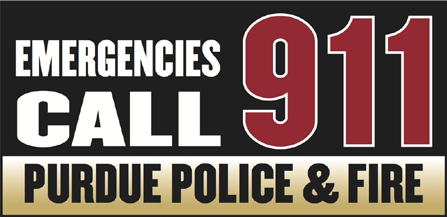 EMERGENCY PREPAREDNESS SYLLABUS ATTACHMENTEMERGENCY NOTIFICATION PROCEDURES are based on a simple concept – if you hear a fire alarm inside, proceed outside. If you hear a siren outside, proceed inside.Indoor Fire Alarms mean to stop class or research and immediately evacuate the building.Proceed to your Emergency Assembly Area away from building doors. Remain outside  until police, fire, or other emergency response personnel provide additional guidance or tell you it is safe to leave. All Hazards Outdoor Emergency Warning Sirens mean to immediately seek shelter (Shelter in Place) in a safe location within the closest building.“Shelter in place”means seeking immediate shelter inside a building or University residence. This course of action may need to be taken during a tornado, a civil disturbance including a shooting or release of hazardous materials in the outside air. Once safely inside, find out more details about the emergency*. Remain in place until police, fire, or other emergency response personnel provide additional guidance or tell you it is safe to leave.*In both cases, you should seek additional clarifying information by all means possible...Purdue Home page, email alert, TV, radio, etc...review the Purdue Emergency Warning Notification System multi- communication layers at http://www.purdue.edu/ehps/emergency_preparedness/warning-system.htmlEMERGENCY RESPONSE PROCEDURES: Review the Emergency Procedures Guidelines https://www.purdue.edu/emergency_preparedness/flipchart/index.htmlReview the Building Emergency Plan (available from the building deputy) for:Evacuation routes, exit points, and emergency assembly areawhen and how to evacuate the buildingShelter in place procedures and locationsAdditional building specific procedures andr equirements. EMERGENCY PREPAREDNESS AWARENESS VIDEOS "Run. Hide. Fight." is a 6-minute active shooter awareness video that illustrates what to look for and how to prepare and react to this type of incident. See: https://www.youtube.com/watch?v=5mzI_5aj4Vs (Link is also located on the EP website)  MORE INFORMATIONReference the Emergency Preparedness web site for additional information:http://www.purdue.edu/emergency_preparedness 